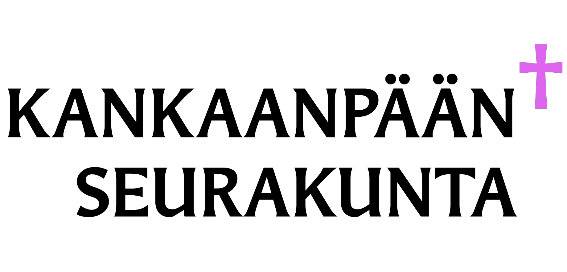 KESÄTYÖHAKEMUS 2024Kankaanpään seurakunnan hautausmailleHakuaika 9.2. – 22.3.2024Nimi:___________________________________________________________Syntymäaika:____________________Osoite:__________________________________________________________Puhelinnro:_______________________ Sähköposti:______________________Haen ensisijaisesti kesätöihin: Kankaanpään hautausmaat_____ Honkajoen hautausmaat_____Jämijärven hautausmaa_____ Karvian hautausmaat_____ Siikaisten hautausmaat_____Olen kiinnostunut toimimaan suntiona siunauksissa   ____kyllä  ____enKerro itsestäsi sekä mahdollisesta työhistoriastasi:_______________________________________________________________________________________________________________________________________________________________________________________________________________________________________________________________________________Ajanjakso, jolloin voit olla kesä-/kausityöntekijänä:_____________________________________________________________________________________________________________________Kankaanpäässä ______________2024	_____________________________________________			AllekirjoitusValituille ilmoitetaan valinnasta henkilökohtaisesti 28.3.2024 mennessä.